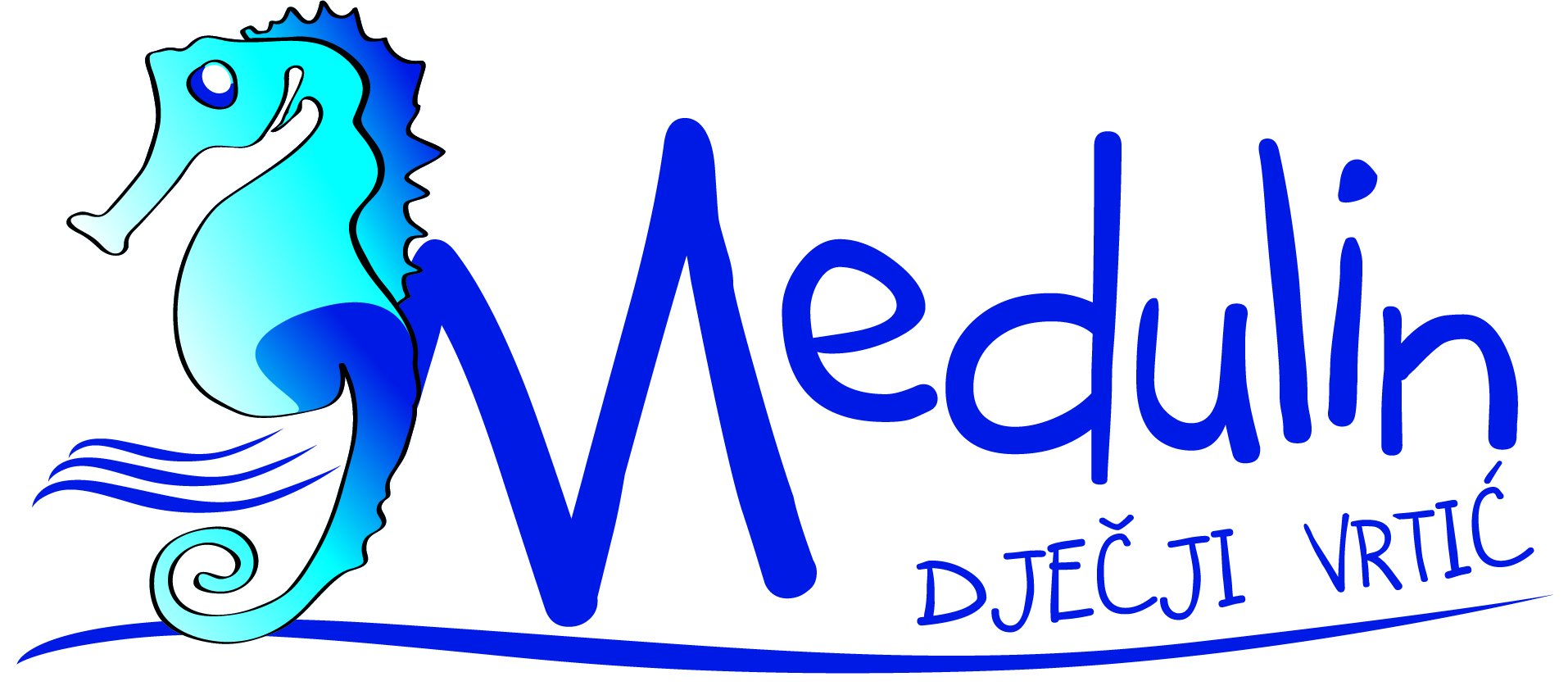 Datum: __________________ZAHTJEV ZA UPIS DJETETA U DJEČJI VRTIĆ MEDULINVRSTA PROGRAMA (naznačite naziv vrtića i vrstu programa)PODACI O DJETETUUkupan broj članova domaćinstva: ___________Podaci o drugoj djeci u obiteljiPODACI O RODITELJIMAKRITERIJI UPISA Zaokružite kriterije koji se odnose na Vaše dijete:Djeca roditelja žrtava domovinskog rataDjeca s oba zaposlena roditeljaDjeca samohranih zaposlenih roditelja (djeca bez roditelja koji financijski participira u uzdržavanju)Djeca završenih 12 mjeseci života Dijete čiji je jedan roditelj redoviti student ili učenik, a drugi  je zaposlenDijete kojem su oba roditelja redoviti studenti ili učeniciDjeca iz obitelji s troje ili više djeceDijete u udomiteljskim obiteljimaDjeca u godini prije polaska u osnovnu školuDijete s lakšim i težim teškoćama u razvoju Dijete korisnika doplatka za djecuDijete korisnika pomoći za uzdržavanjeDjeca čiji je jedan roditelj zaposlenDijete čiji je brat/sestra već upisan u traženu ustanovu Djeca kojima oba roditelja imaju prebivalište na području Općine Medulin*U svrhu ostvarivanja bodova roditelji su dužni dostaviti dokumentaciju kojom se potvrđuju zaokruženi kriteriji: Ad1) Rješenje o invaliditetu izdano od strane nadležnog Ministarstva – presliku s uvidom u originalAd2, Ad3, Ad13) Potvrda o podacima evidentiranim u matičnoj evidenciji Hrvatskog zavoda za mirovinsko osiguranjeAd3 i Ad4)) Izvod iz matične knjige rođenih, Rješenje o skrbništvu – original ili presliku s uvidom u originalAd5 i Ad6) Potvrda o redovnom pohađanju školovanja izdana od nadležne ustanove – ne starije od 3 mjeseca – originalAd7) Potvrda o zajedničkom obiteljskom domaćinstvu izdana od Ureda državne uprave – ne starije od 3 mjeseca – originalAd8) Rješenje o udomiteljstvu izdano od strane nadležnog Centra za socijalnu skrb – presliku s uvidom u originalAd9) vidljivo je iz Izvoda iz matične knjige rođenih Ad10) Rješenje o kategorizaciji izdano od strane povjerenstva nadležnog Centra za socijalnu skrb – presliku ili liječničko mišljenje i popratna dokumentacijaAd11 i Ad12) Rješenje o dječjem doplatku  - presliku s uvidom u original ili Rješenje nadležnog tijela za korisnike pomoći za uzdržavanjeAd14) Potvrda izdana u tajništvu vrtića o pohađanju vrtića za mlađe dijeteAd15) Presliku osobne iskaznicePotvrde bez valjanog pečata i potpisa te datuma izdavanja od strane ovlaštene osobe smatrati će se nevažećim.Potpis roditelja / staratelja___________________________Podaci se prikupljaju u svrhu ostvarivanja bodova odnosno ostvarivanja prednosti na listi prvenstva prema Pravilniku o upisu djece u Dječji vrtić Medulin (Klasa: 011-01/18-01/1; Ur.broj: 2168/02-54-03-18-03-01 od 20. ožujka 2018.g), te u svrhu vođenja službene dokumentacije vrtića a prema Pravilniku o obrascima i sadržaju pedagoške dokumentacije i evidencije o djeci u dječjem vrtiću („Narodne novine“, broj: 83/2001) i Pravilniku o obrascima zdravstvene dokumentacije djece predškolske dobi i evidencije u vrtiću („Narodne novine, broj: 114/2002) Roditelj ima pravo na pristup informacijama te pravo i dužnost izmjene podataka u trenutku kada se za to ukaže potreba. S podacima će se postupati sukladno Općoj uredbi o zaštiti osobnih podataka (EU) 2016/679, Zakonu o pravu na pristup informacijama („Narodne novine“, broj: 25/13 i 85/15),) te Pravilniku o pravu na pristup informacijama u Dječjem vrtiću Medulin od 13. ožujka 2013.g.Vrtić zadržava pravo provjere vjerodostojnosti informacija kod nadležnih tijela te traženja dodatnih rješenja, potvrda, dokumentacije u svrhu utvrđivanja prava i prvenstva upisa.Privitak: Izjava voditelja obrade o zaštiti osobnih podataka s informacijama glede prikupljanja osobnih podataka i pravima ispitanika podnositelja zahtjeva i korisnika programa vrtićaVRTIĆ:  ______________________JASLICE: ______________________redovni  - 10 satni:redovni programredovni program obogaćen sadržajima engleskog jezika – uz doplaturedovni program prema koncepciji Marije Montessori redovni – 6 satni (tzv. poludnevni) redovni  - 10 satniIme i prezime djeteta:_________________________________________Mjesto i datum rođenja:_________________________________________OIB:_________________________________________Adresa:_________________________________________Telefon (kućni):_________________________________________Ime i prezimeDatum rođenjaVrtić/ŠkolaIme i prezime MAJKE: ________________________________________Datum rođenja: ____________________________Adresa:________________________________________OIB: ____________________________________Tel. kućni:  ______________________e-mail adresa:  ______________________Mobitel:  _________________________         Zanimanje: ______________________________Zaposlena u:   __________________________Stručna sprema (zaokružite):NKV – KV – VKV – SSS – VŠS – VSS – mr.sc. – dr.sc.Telefon na poslu: ________________________Ugovor o radu na vrijeme (zaokružite):određeno – neodređeno - sezonskiRadno vrijeme:  __________________________Ime i prezime OCA: ________________________________________Datum rođenja: ____________________________Adresa:________________________________________OIB: __________________________________Tel. kućni:  ______________________e-mail adresa:  ______________________Mobitel:  _________________________         Zanimanje: ______________________________Zaposlen u:   __________________________Stručna sprema (zaokružite):NKV – KV – VKV – SSS – VŠS – VSS – mr.sc. – dr.sc.Telefon na poslu: ________________________Ugovor o radu na vrijeme (zaokružite):određeno – neodređeno - sezonskiRadno vrijeme:  __________________________